14.03.2014 №934О внесении изменений в постановление администрации города Чебоксары от 30.12.2013 № 4445В целях освоения средств, выделенных из бюджета города Чебоксары на муниципальную программу «Развитие транспортной системы города Чебоксары» на 2014-2016 годы, П О С Т А Н О В Л Я Ю:1. Внести следующие изменения в приложение 5 к муниципальной программе города Чебоксары «Развитие транспортной системы города Чебоксары» на 2014-2016 годы, утвержденной постановлением администрации города Чебоксары от 30.12.2013 № 4445:1.1. В паспорте Подпрограммы строку «Соисполнители подпрограммы» дополнить словами «Администрация Московского района города Чебоксары».1.2. Приложение 4 к приложению к Подпрограмме изложить в новой редакции согласно приложению  к настоящему постановлению.2. Управлению по связям со СМИ и молодежной политики администрации города Чебоксары опубликовать данное постановление в средствах массовой информации.3. Контроль за исполнением настоящего постановления возложить на заместителя главы администрации города Чебоксары по вопросам ЖКХ     Г.Г. Александрова.И.о. главы администрации города Чебоксары			   А. Ю. МаклыгинПриложение к постановлению администрациигорода Чебоксарыот 14.03.2014 №934Приложение 4к приложению к Подпрограмме «Повышение безопасности дорожного движения» муниципальной программы города Чебоксары «Развитие транспортной системы города Чебоксары» на 2014-2016 годыПриобретение специализированной техники и оборудования для строительства, содержания, модернизации и ремонта технических средств организации дорожного движения_______________________________________Чăваш РеспубликиШупашкар хулаАдминистрацийěЙЫШĂНУ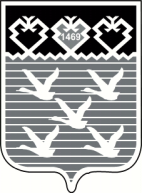 Чувашская РеспубликаАдминистрациягорода ЧебоксарыПОСТАНОВЛЕНИЕ№ п/пНаименованиеКоличество(шт.)Цена(тыс. рублей)Стоимость(тыс. рублей)Примечание2014 год2014 год2014 год2014 год2014 год2014 год1.КАМАЗ 65117-3010-78 манипулятор13200,03200,0Для перевозки маточного котла и термопластика в мешках, завоза разметочного материала 2.Прицеп 835301 для перевозки машины для термопластика2695,01390,0Для перевозки Контур 700 ТП и разметочной машины МДР 43.Разметочная машина для термопластика МДР-4 midiliner13520,03520,04.Лайн Драйвер .с. –самоходная тележка2325,2650,4Дополнительное оборудование для «Евромикс»5.Передвижная лаборатория диагностики ТСОДД12530,02530,0Для устройства и диагностики ТСОДД6.Демаркировщик (агрегат высокого давления ВСМ Б3 рабочее давление Р=500 бар, рабочая среда вода)1340,0340,07.Измеритель текущих значений времени  с видеофиксацией   со станцией  «Паркон»1420,0420,08.Материал для нанесения дорожной разметки (краска,светоотража-ющие шарики, растворитель)--1207,09.Материал длянанесения дорожнойразметки(холодный пластик, отвердитель)--2397,0Итого за 2014:Итого за 2014:Итого за 2014:Итого за 2014:15654,42015 год2015 год2015 год2015 год2015 год2015 год10.Специализированная техника и оборудование--10000,0Итого за 2015:Итого за 2015:Итого за 2015:Итого за 2015:10000,02016 год2016 год2016 год2016 год2016 год2016 год11.Специализированная техника и оборудование--9320,0Итого за 2015:Итого за 2015:Итого за 2015:Итого за 2015:9320,0Всего:Всего:Всего:Всего:34974,4